Domáce úlohy od 15.2- 19.2.2021Meno a priezvisko:                                             Trieda:                                         Vypracovala: Čatyová ĽudmilaVyfarbi obrázok, ktorý znázorňuje strom v tomto ročnom období! Povedz , aké ročné obdobie je teraz! 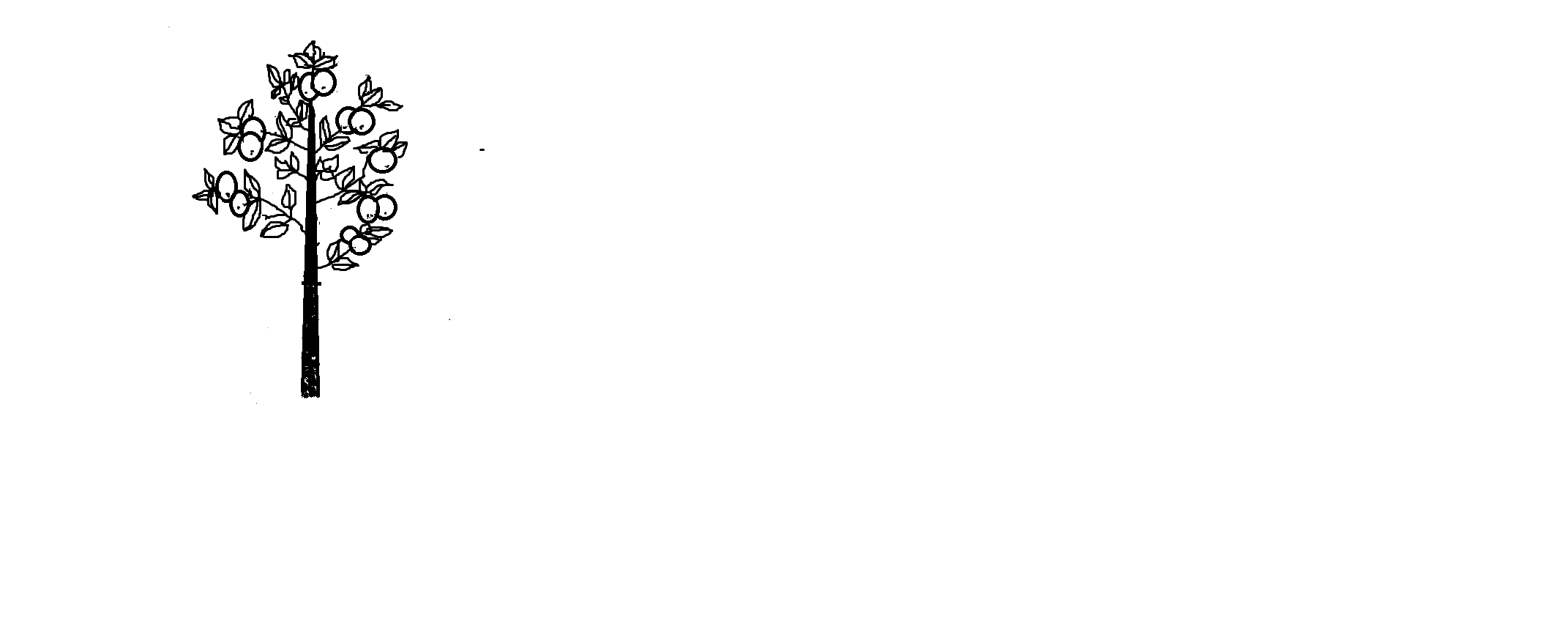 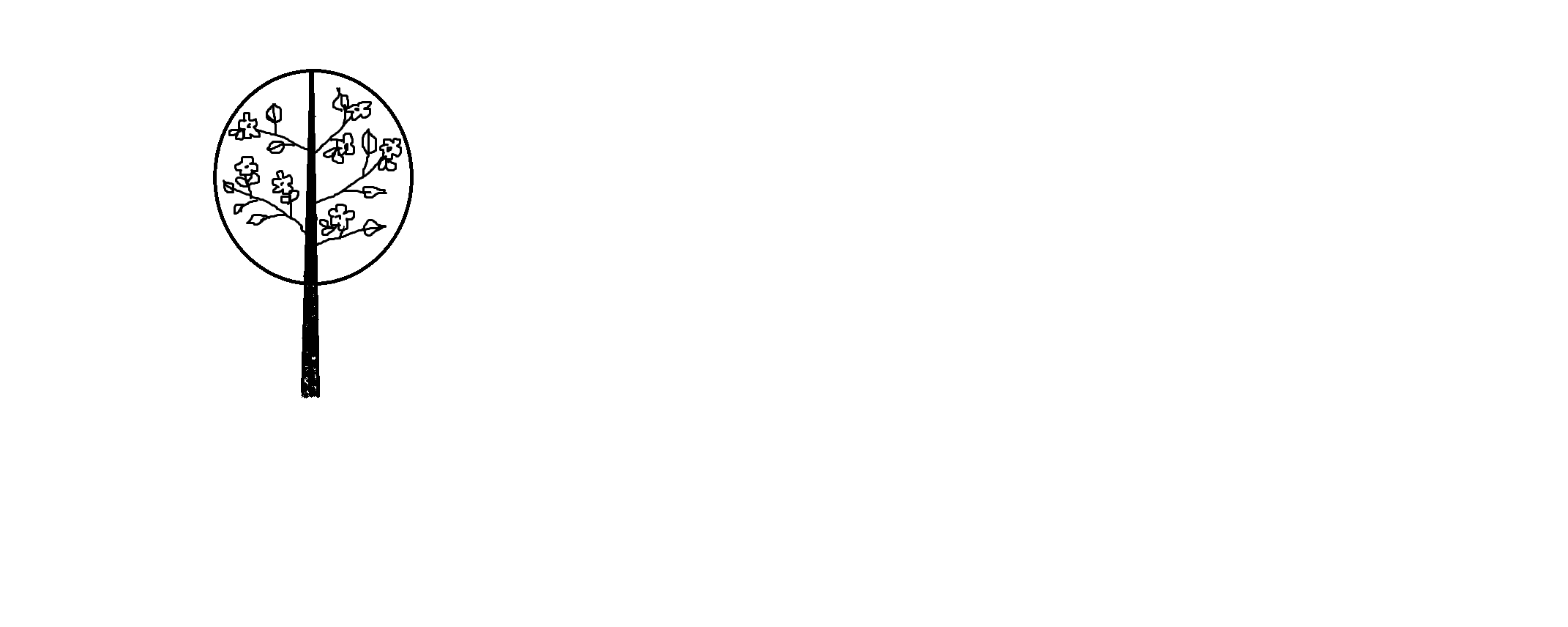 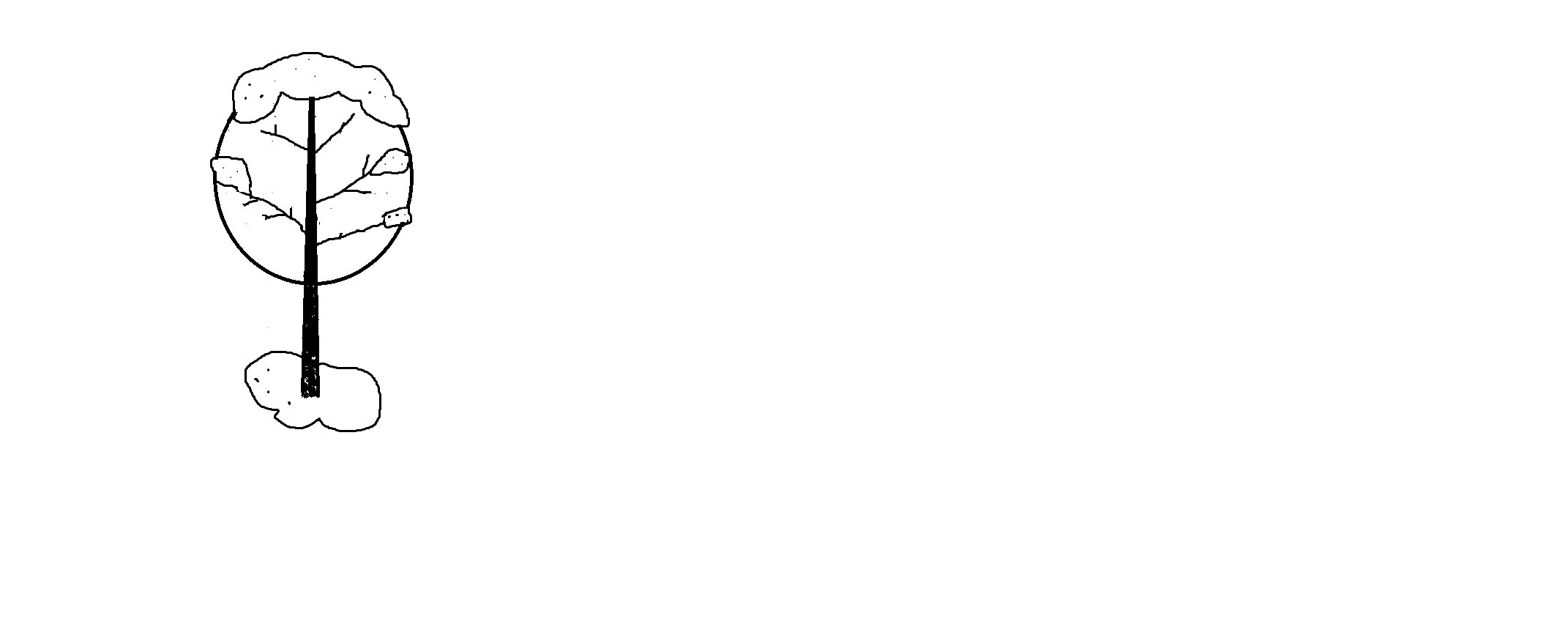 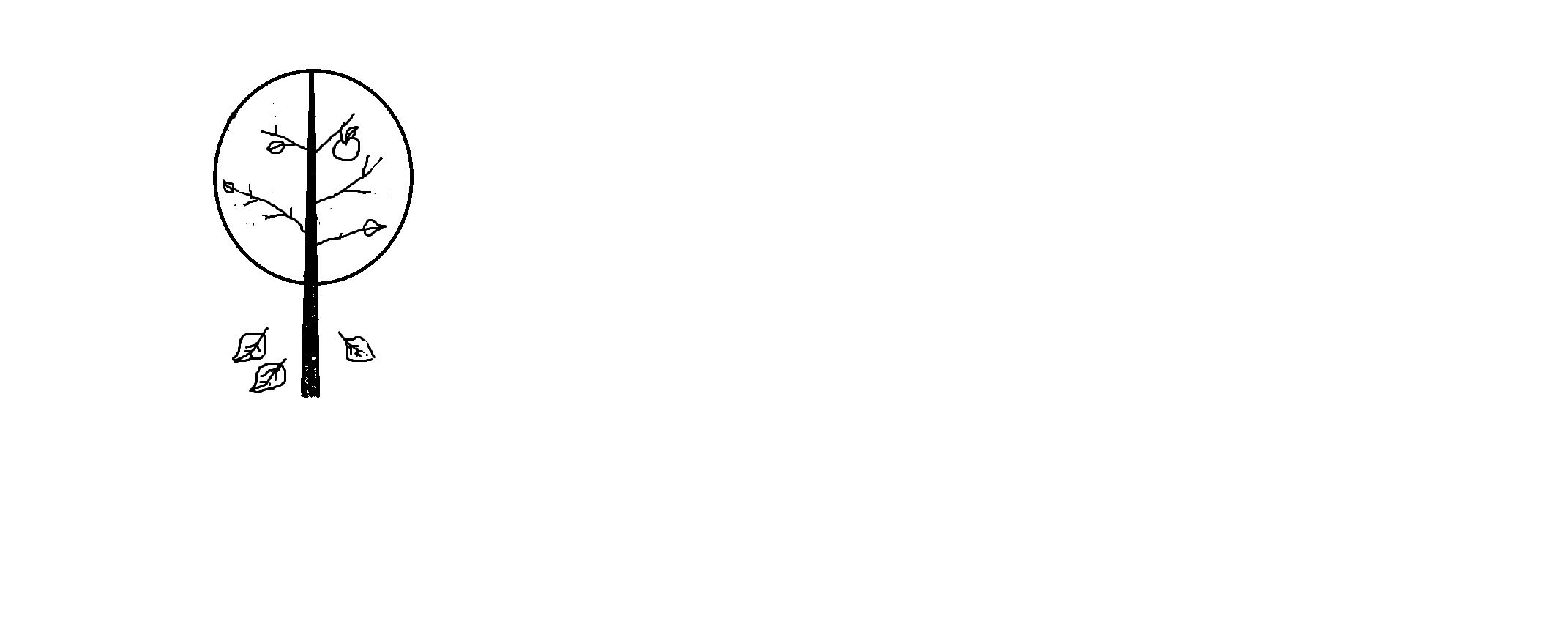 Časti dňa – opakovanie.   Spoj dvojice obrázkov,  ktoré k sebe patria. Obrázky  vyfarbi!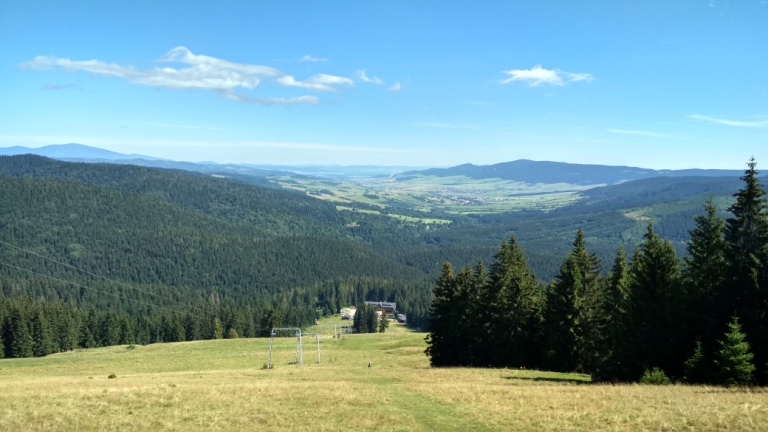 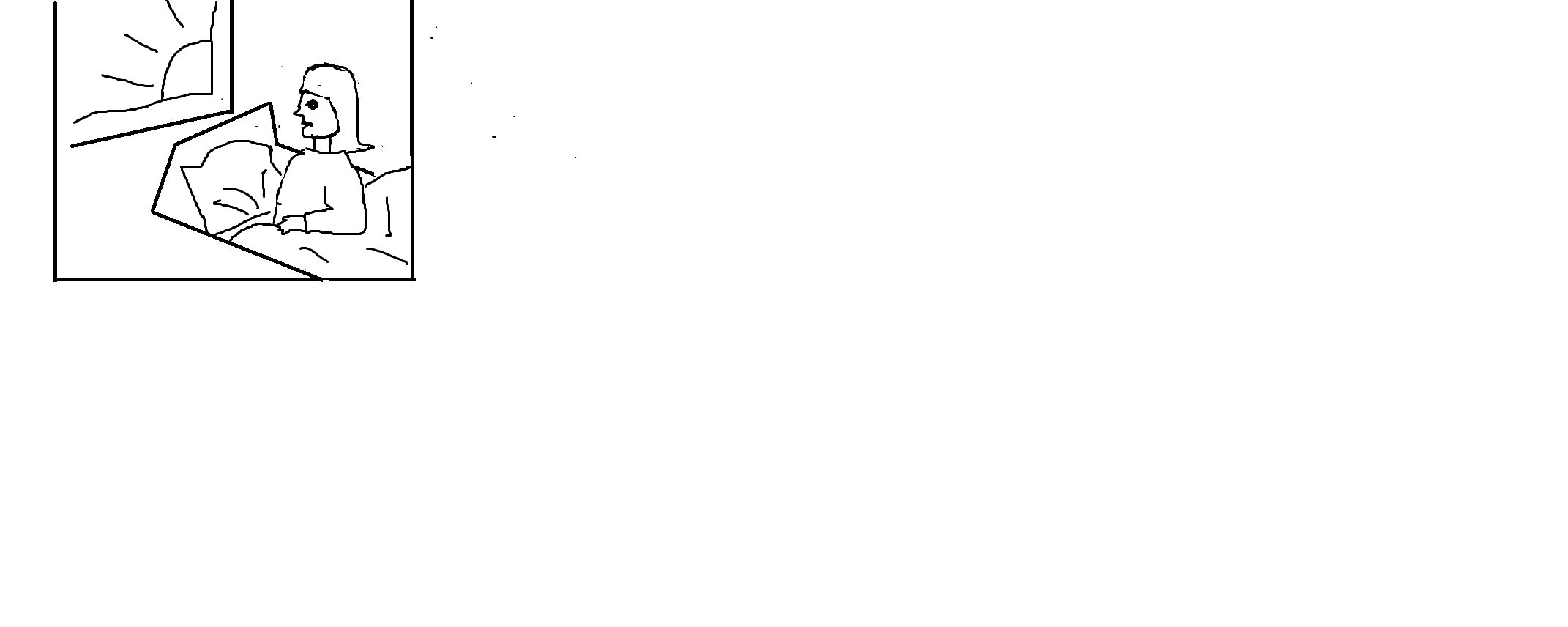 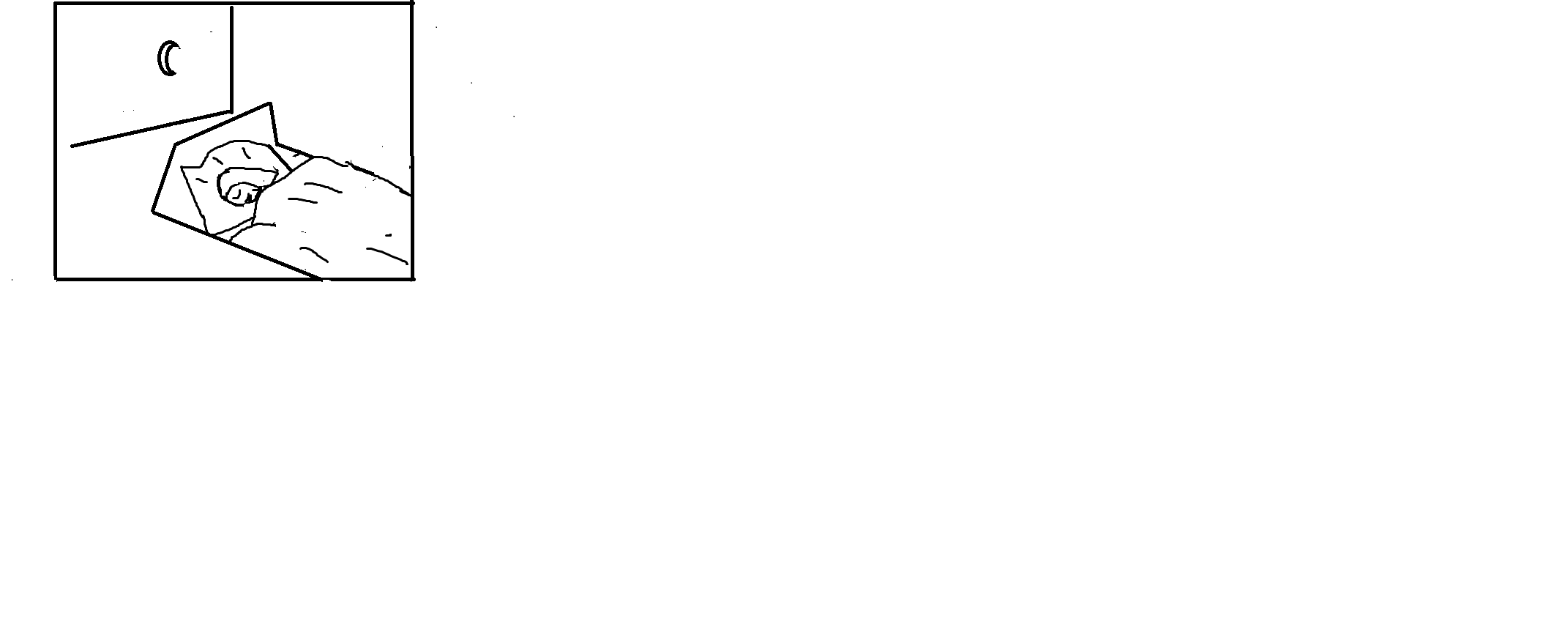 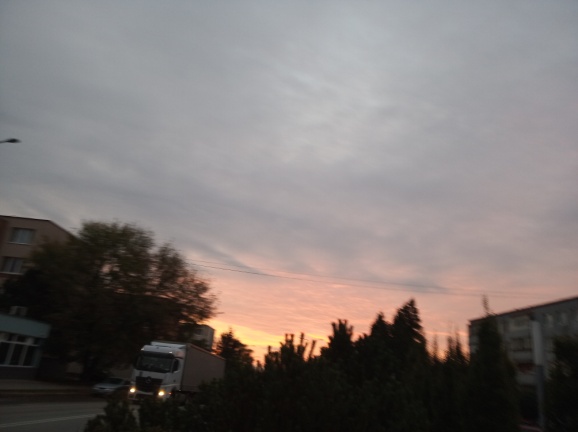 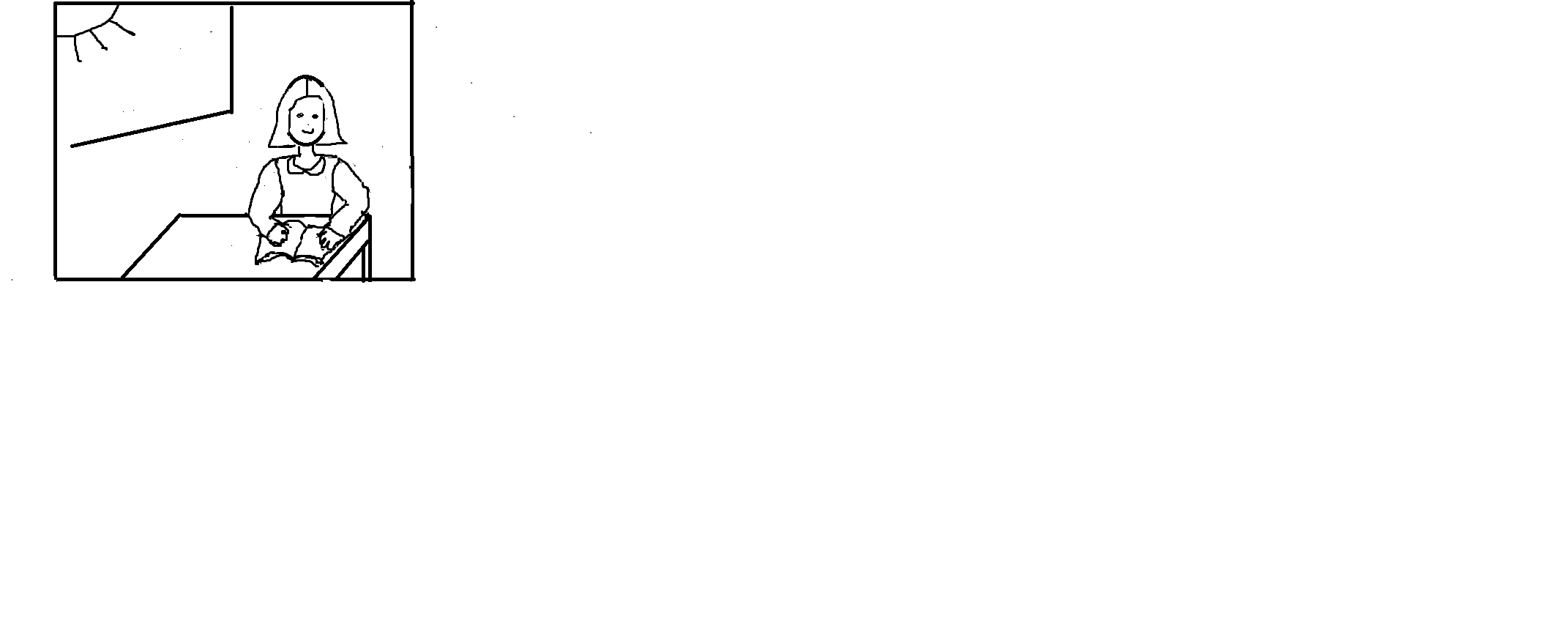 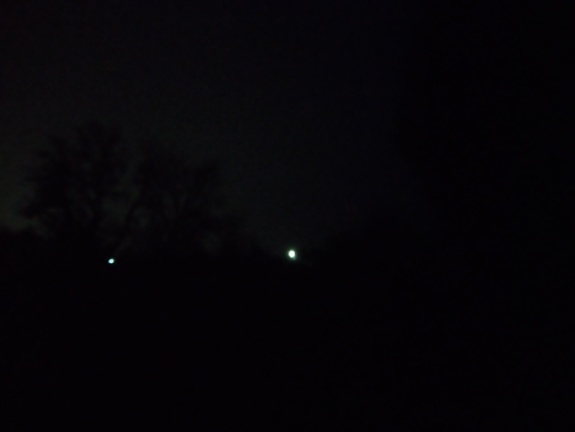 Prečiarkni, čo nepatrí do radu: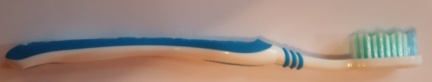 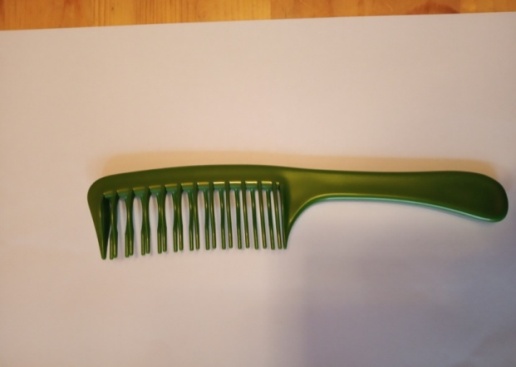 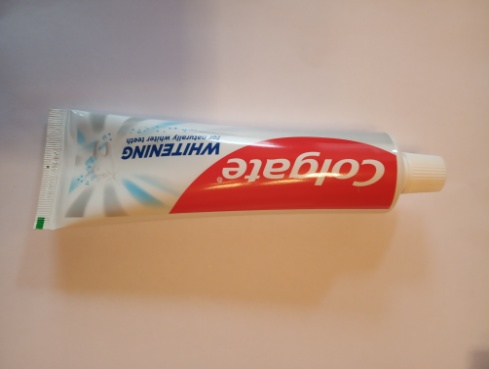 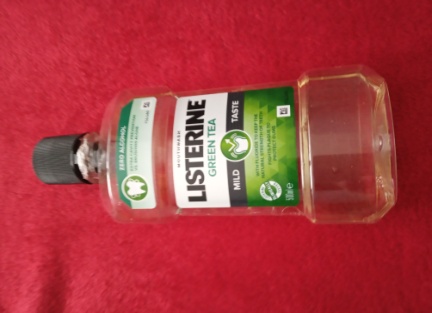 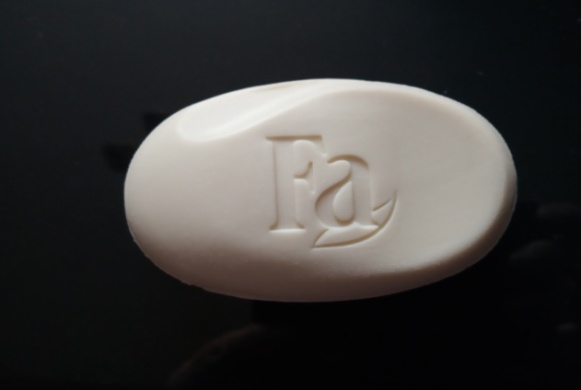 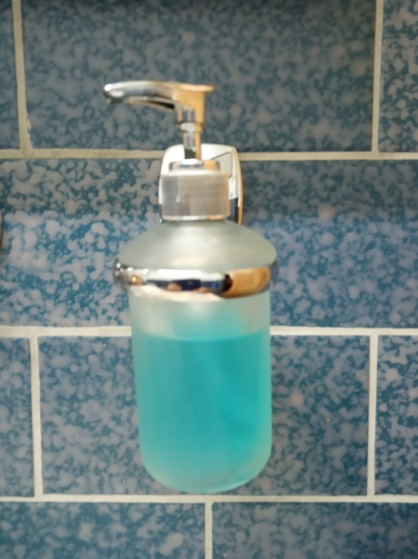 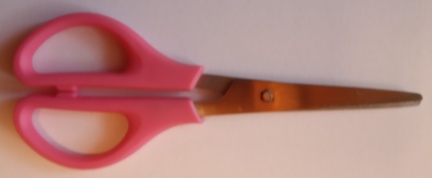 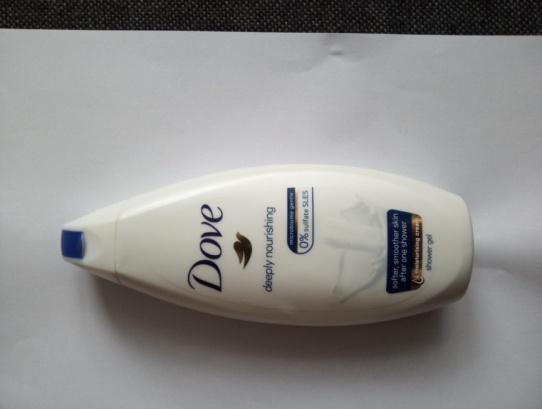 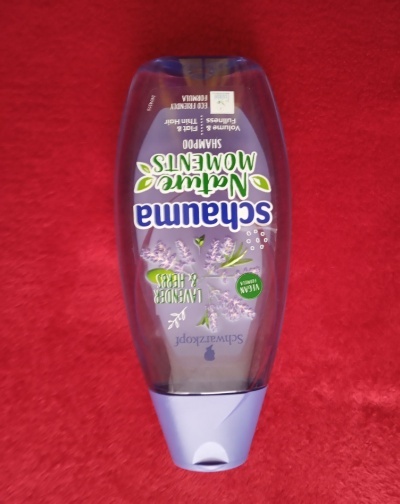 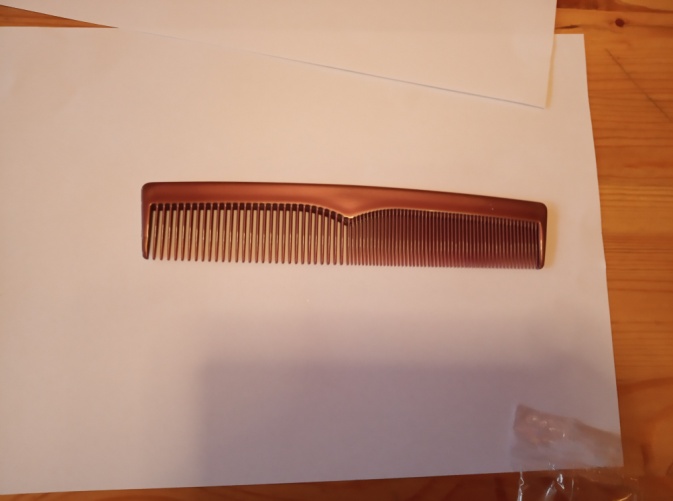 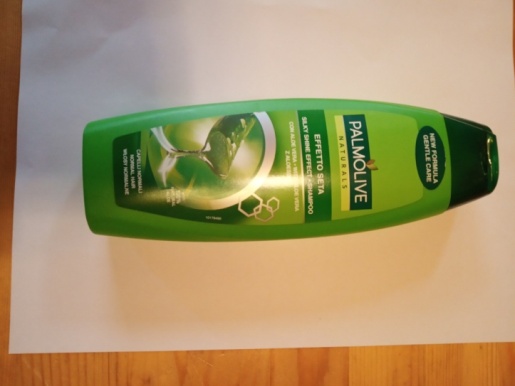 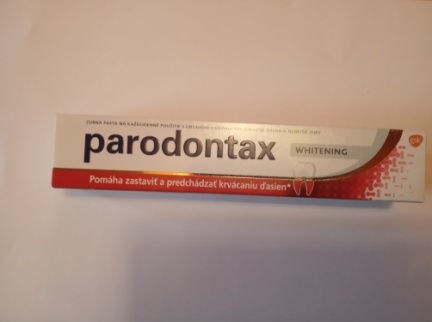 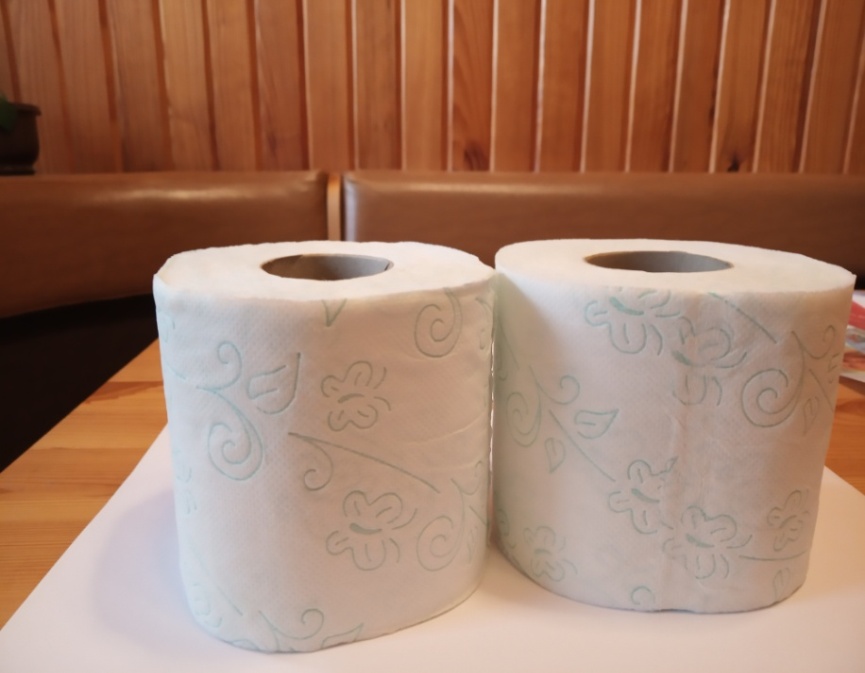 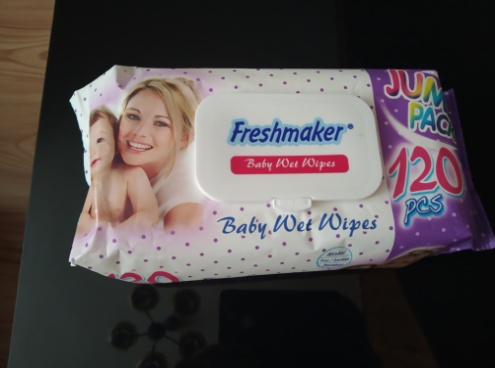 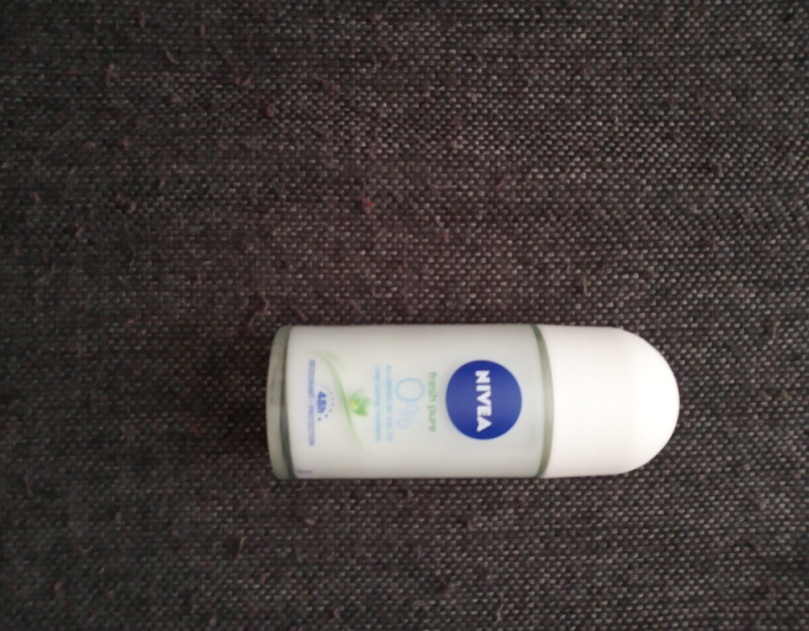 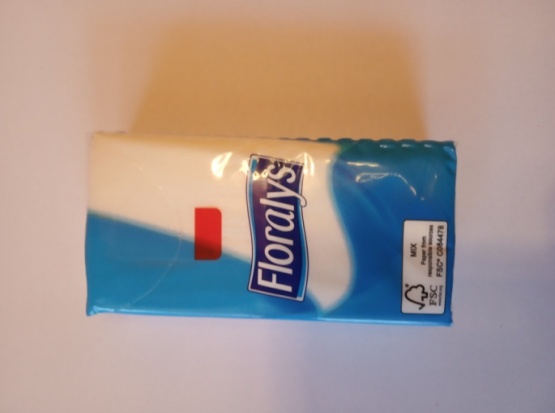 Hygienické potreby – opakovanie.Nakresli 2 hygienické potreby, ktoré sa používajú pri starostlivosti o vlasy:  Nakresli 2 hygienické potreby, ktoré sa používajú pri starostlivosti o zuby:  Nakresli 2 hygienické potreby, ktoré sa používajú pri starostlivosti o ruky:  Zimné športy – opakovanie.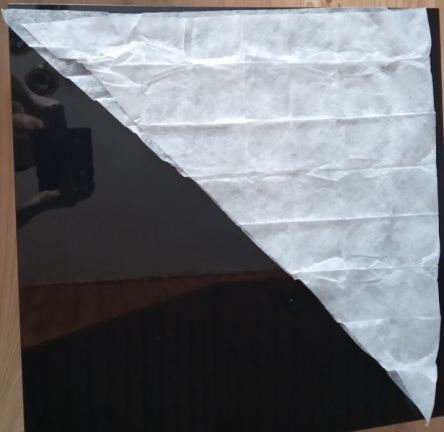 Vyfarbi potreby na zimné športy: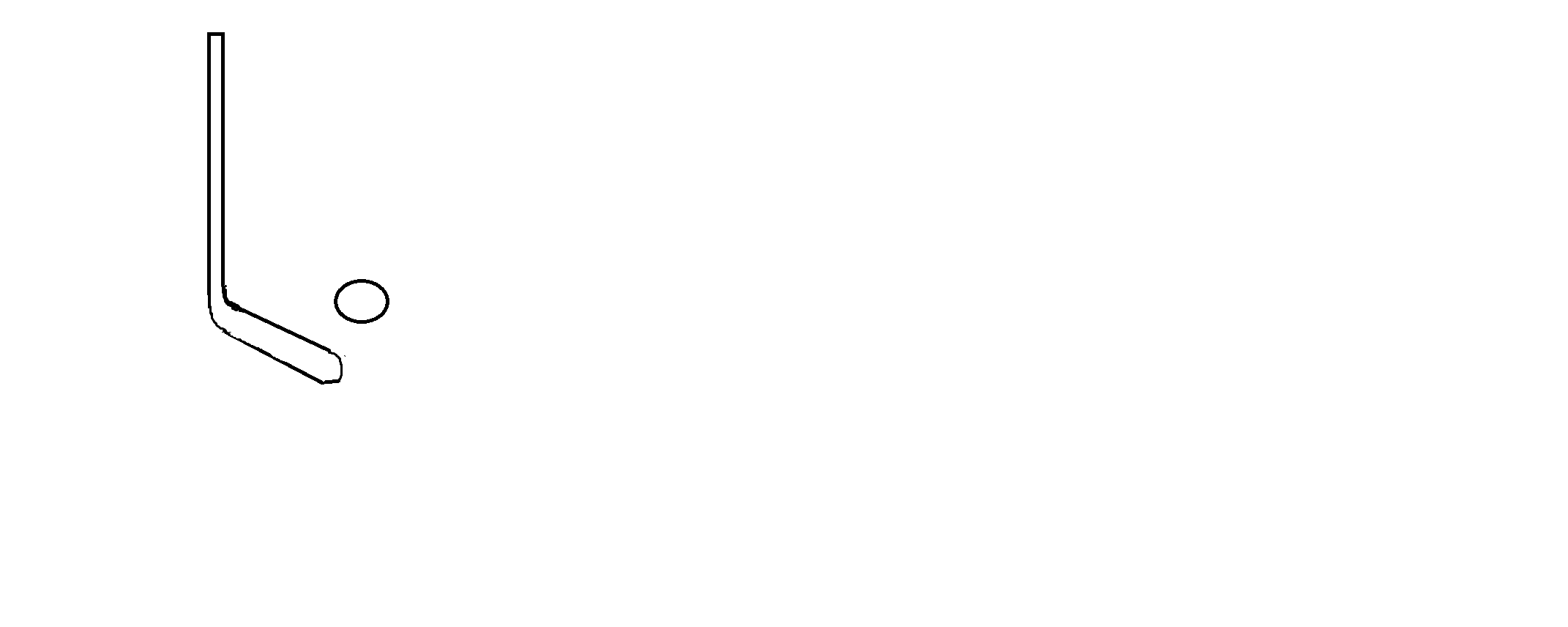 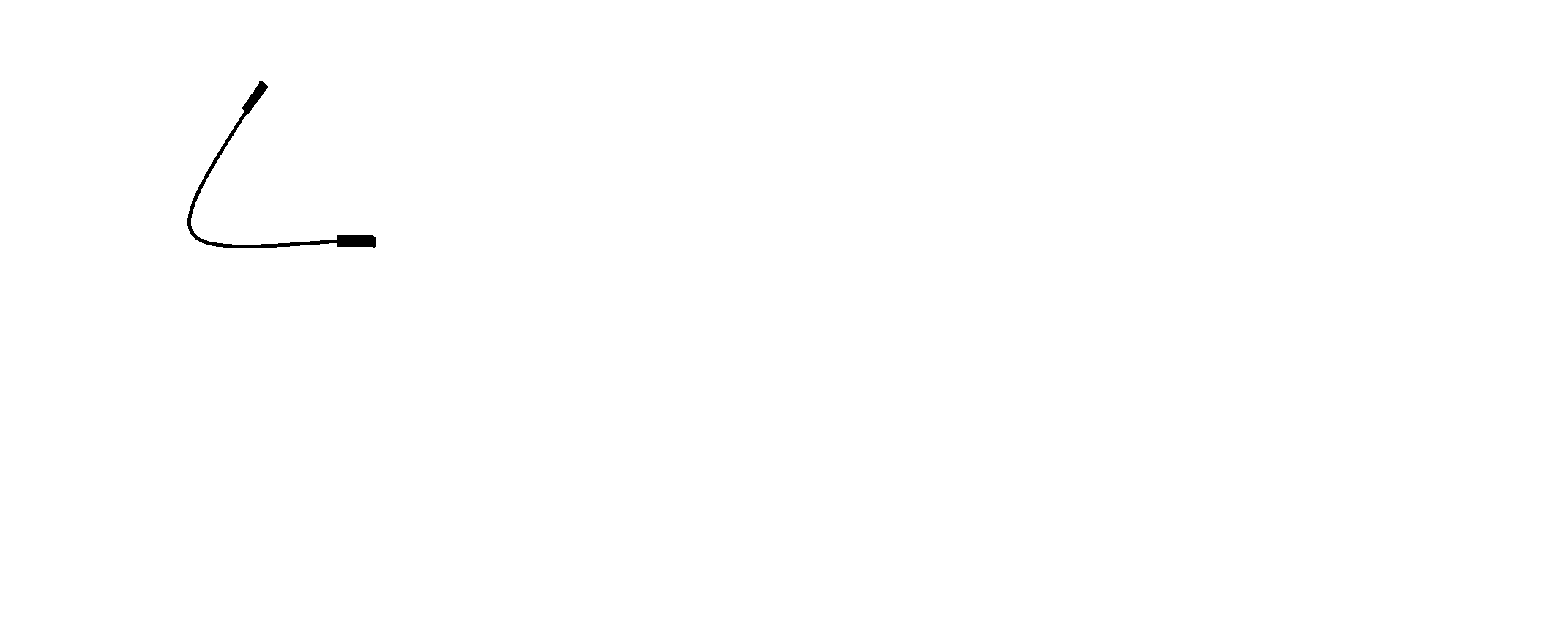 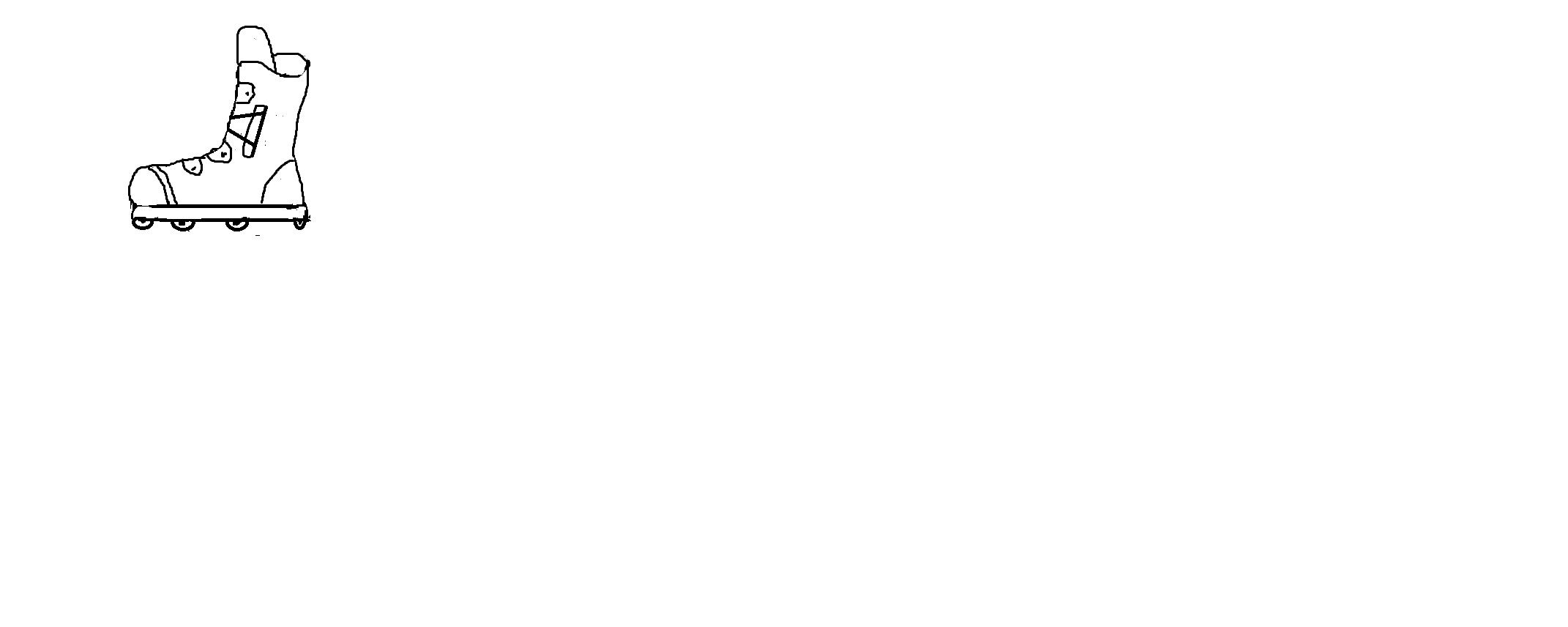 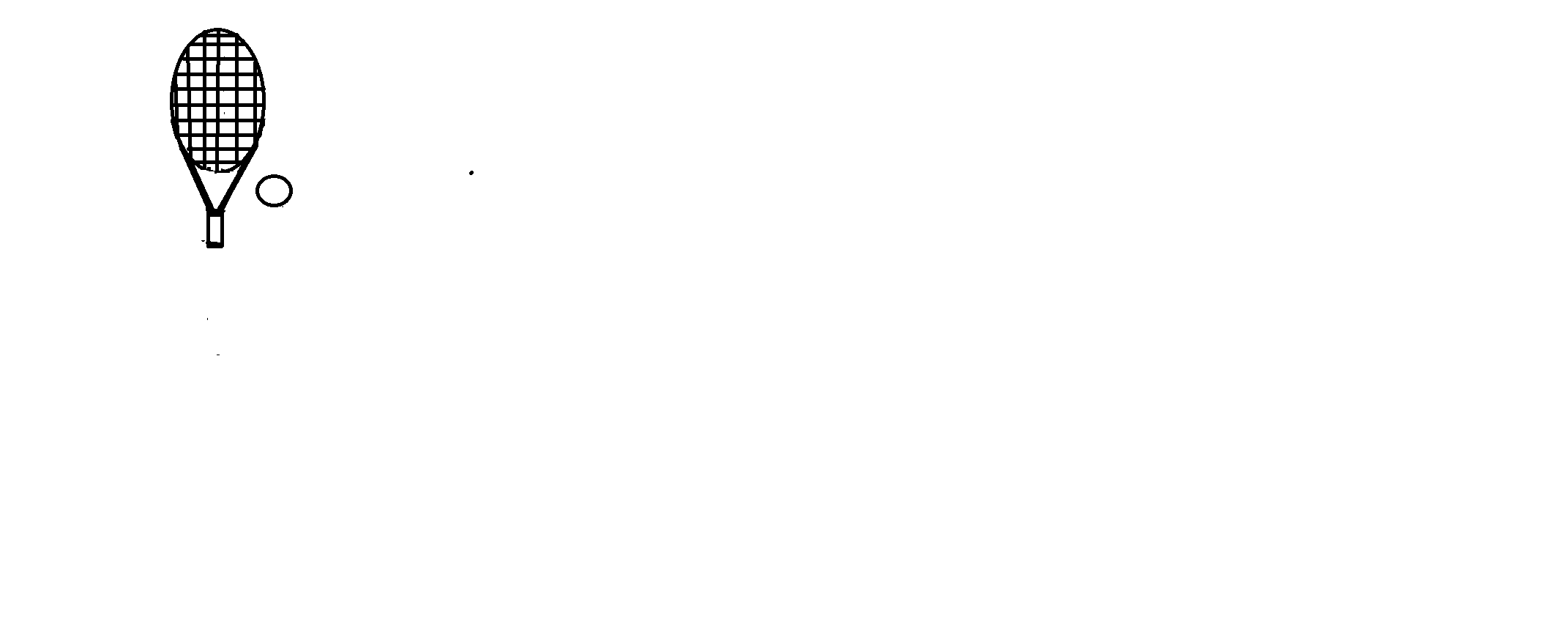 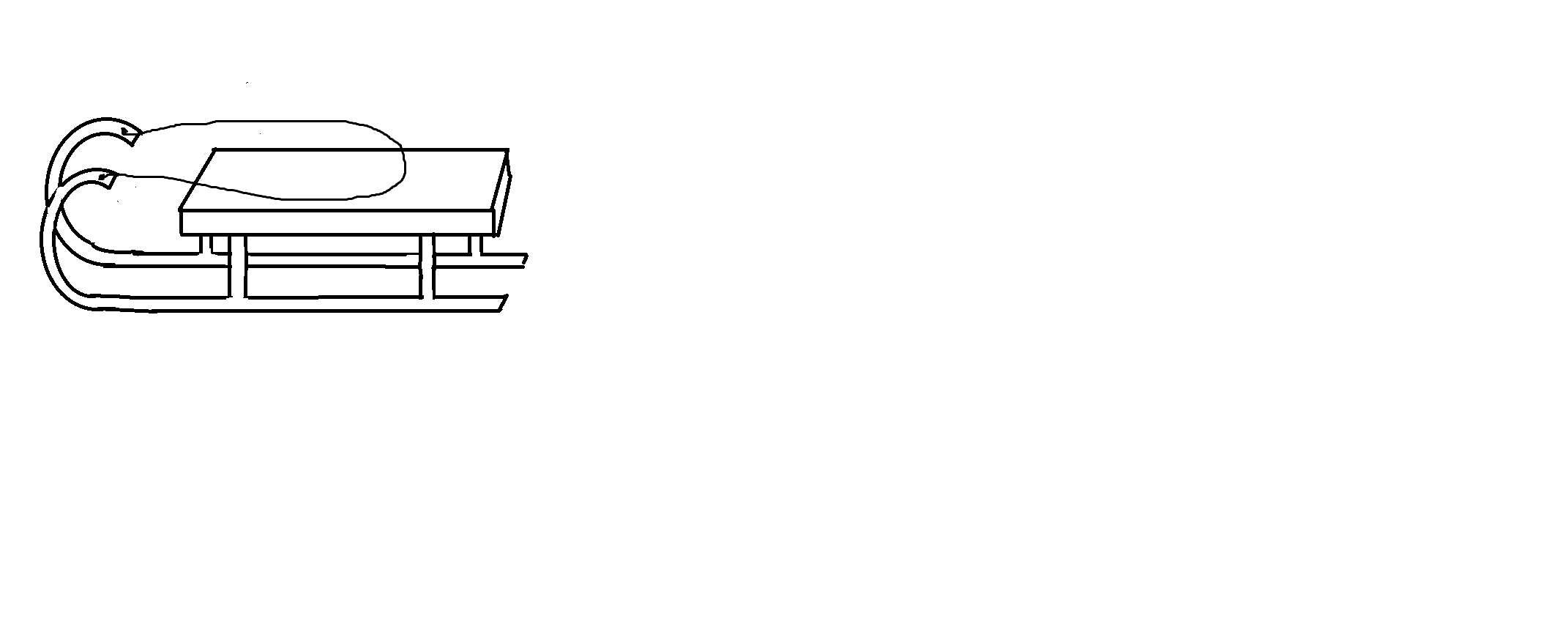 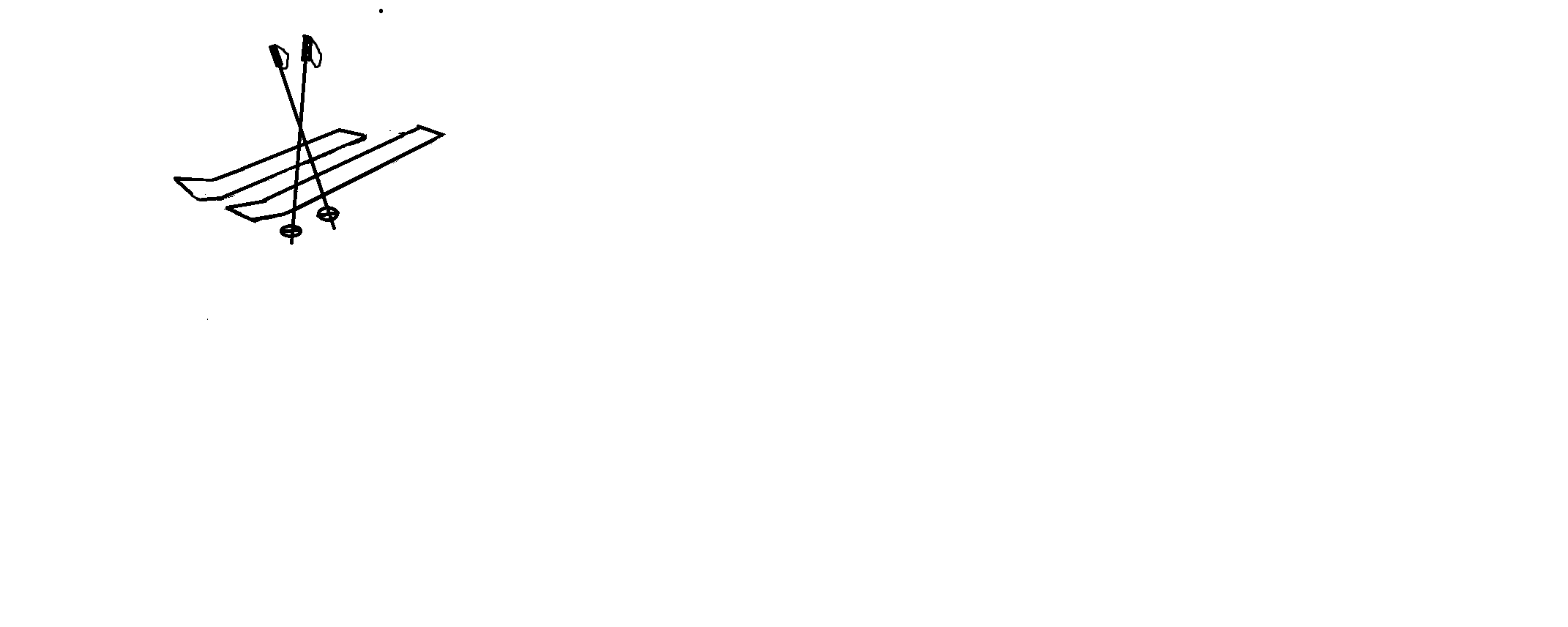 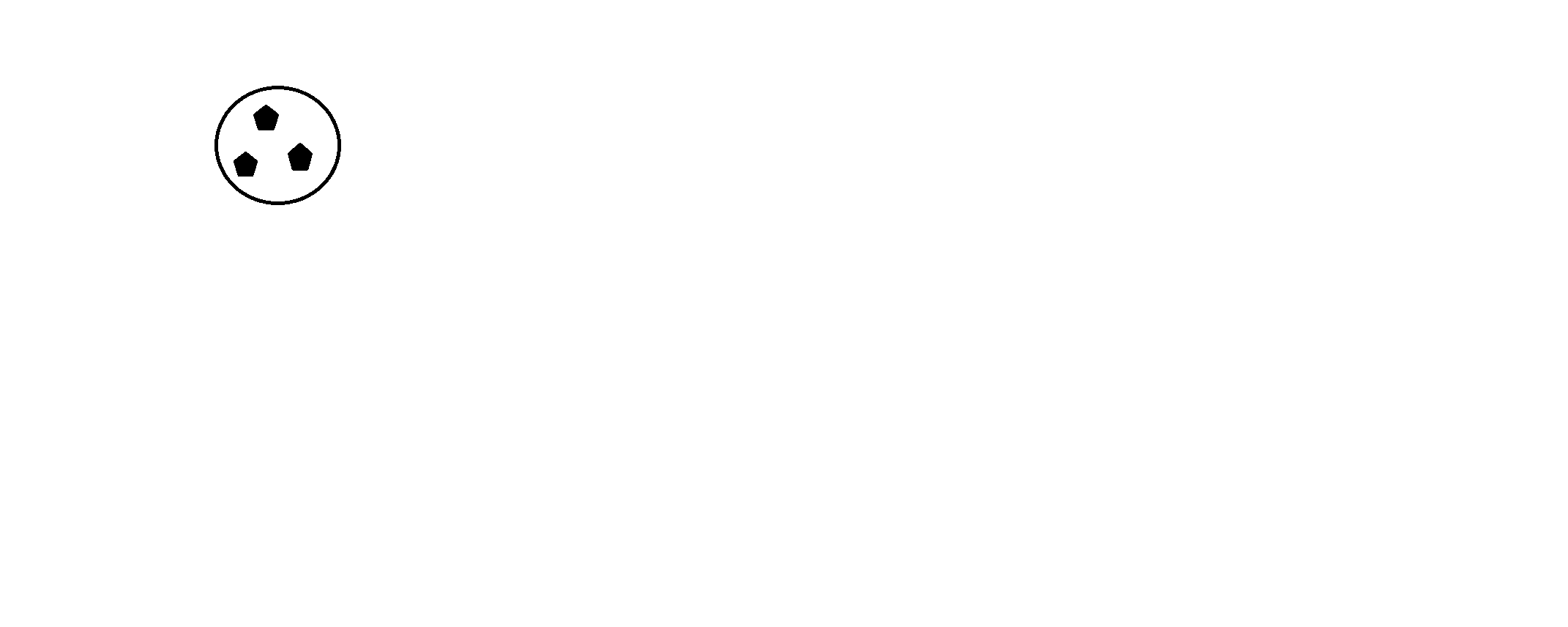 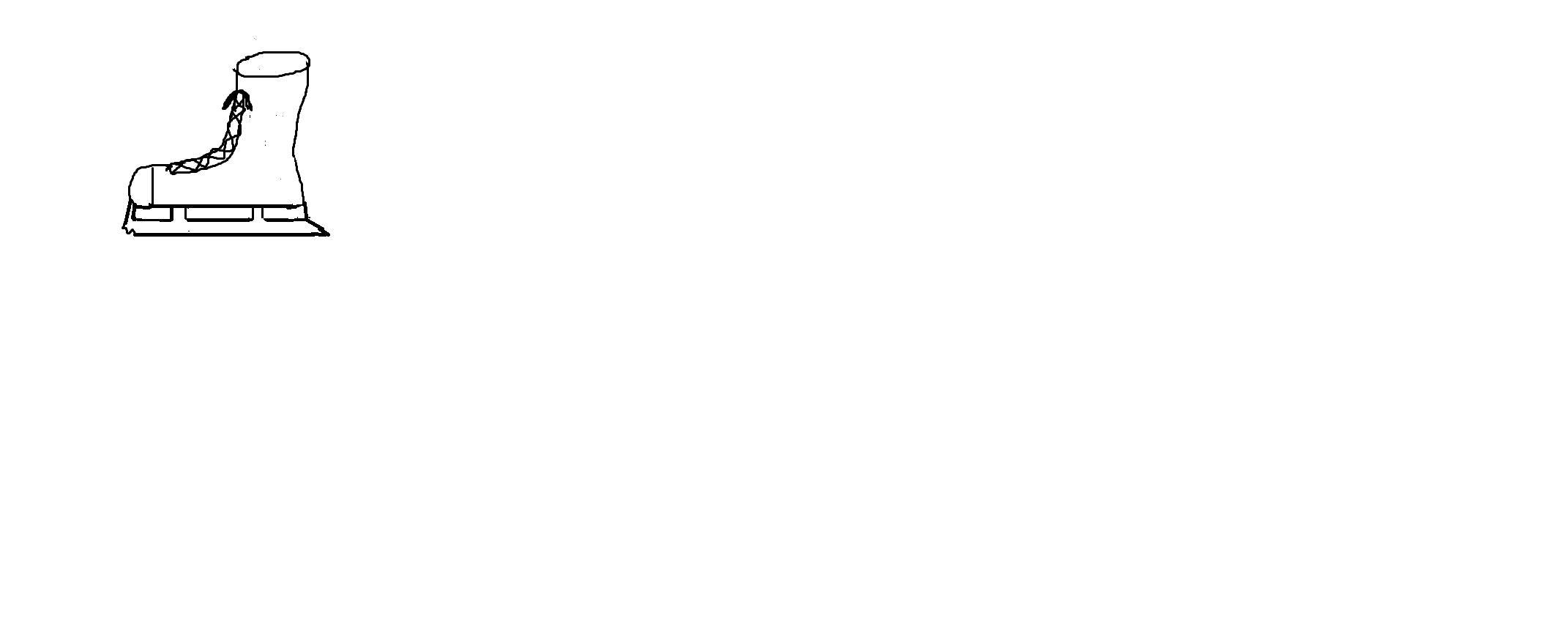 